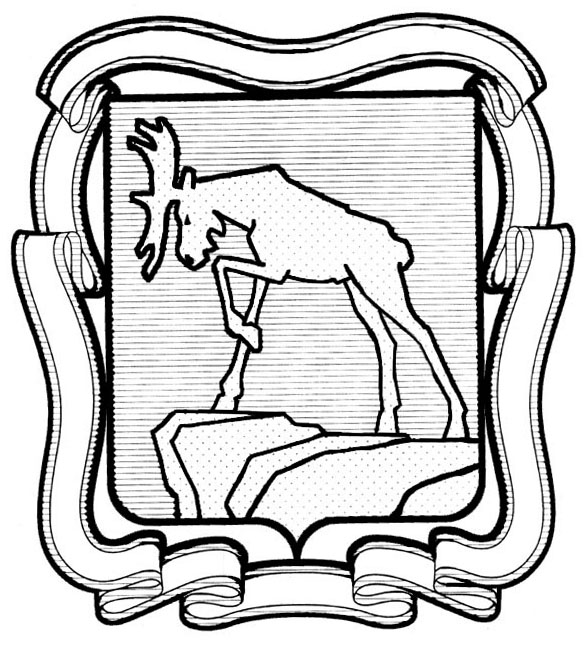 СОБРАНИЕ ДЕПУТАТОВ МИАССКОГО ГОРОДСКОГО ОКРУГА                                                         ЧЕЛЯБИНСКАЯ ОБЛАСТЬ     ШЕСТЬДЕСЯТ ЧЕТВЕРТАЯ СЕССИЯ СОБРАНИЯ  ДЕПУТАТОВ МИАССКОГО ГОРОДСКОГО ОКРУГА ПЯТОГО СОЗЫВАРЕШЕНИЕ №31от  28.08.2020 г.Рассмотрев предложение Председателя Собрания депутатов Миасского городского округа Е.А. Степовика об установлении размера финансирования мероприятий по исполнению наказов избирателей,  учитывая рекомендации постоянной комиссии  по вопросам экономической и бюджетной политики, в соответствии с Положением «Об организации работы с наказами избирателей депутатам Собрания депутатов Миасского городского округа», утвержденным Решением Собрания депутатов Миасского городского округа от 24.03.2017 г. №4, руководствуясь Федеральным законом от 06.10.2003 г. №131-ФЗ «Об общих принципах организации местного самоуправления в Российской Федерации» и Уставом Миасского городского округа,  Собрание депутатов  Миасского городского округаРЕШАЕТ:1. Установить размер финансирования мероприятий по исполнению наказов избирателей  в 2021 году из расчета 1 000 000 рублей на каждый избирательный округ. 2. Установленный пунктом 1 настоящего Решения размер финансирования увеличивается в отношении каждого избирательного округа на сумму неисполненных по причинам, не зависящим от депутата Собрания депутатов Миасского городского округа, наказов в 2020 году в данном избирательном округе.3. Главе Миасского городского округа Г.М. Тонких, Администрации Миасского городского округа, Финансовому управлению Администрации Миасского городского округа учесть данное Решение при подготовке проекта  бюджета Миасского городского округа на 2021 год и плановый период 2022 и 2023 годы.4. Контроль исполнения настоящего Решения возложить на комиссию по вопросам экономической и бюджетной политики.Председатель Собрания депутатовМиасского городского округа                                                                                    Е.А. Степовик